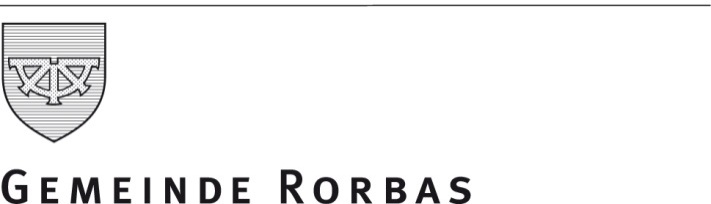 Antrag auf Beitrag an die familienergänzende Kinderbetreuung in Kindertagesstätten und Tagesfamilien für Kinder im VorschulalterKind(er):Name, Vorname:      	Geburtsdatum:      Name, Vorname:      	Geburtsdatum:      Name, Vorname:      	Geburtsdatum:      Erziehungsberechtigte Person 1	Person 2Name, Vorname:      	Name, Vorname:      Beschäftigungsgrad in %:      	Beschäftigungsgrad in %:      Strasse, Wohnort:      e-mail:      	Tel. P:      	Tel. G:      Einkommen gemäss Ziff. 7 der letzten def. Steuerveranlagung: Fr.      Vermögen gemäss Ziff. 35 der letzten def. Steuerveranlagung: Fr.      BetreuungsinstitutionDie Betreuung des/der Kindes/Kinder erfolgt durch folgende Institution:Name:      	Adresse:      Tel.      	e-mail:      Die Überweisung des mir zustehenden Beitrags erfolgt auf folgende Bank-/Postverbindung:Bank: Name des Instituts:      
IBAN-Nummer:      Post: Kontonummer:      
IBAN-Nummer:      Ich bestätige, dass die obigen, von mir gemachten Angaben wahrheitsgetreu sind.Ich gebe hiermit mein Einverständnis dass die Abteilung Soziales der Gemeinde Rorbas bei der Abteilung Finanzen und Steuern der Gemeindeverwaltung Rorbas Einsicht in meine Steuerunterlagen nehmen kann.Ort/Datum:      	Unterschrift: ………………………………………..Bitte dieses Formular einreichen bei: Gemeinde Rorbas, Abteilung Soziales, Kirchgasse 1, 8427 RorbasBeilagen:Nachweis der BetreuungskostenKopie gültiger Arbeitsvertrag oder Nachweis über Besuch Ausbildungsstätte oder Nachweis über Vermittelbarkeit gemäss ALVG.Wenn keine definitive Steuererklärung vorliegt;die Einkommens- und Vermögensverhältnisse gegenüber der letzten definitiven Steuerveranlagung um mehr als 20 % nach oben oder nach unten abweichen oder die Gesuchsteller der Quellensteuer unterliegen, bitte nachfolgende Deklaration ausfüllen:Die Richtigkeit der vorstehenden Angaben zu Einkommen und Vermögen bescheinigt:Ort/Datum:      	Unterschrift: …………………………………………pro JahrBemerkungenEinkünfte im In- und AuslandErwerbseinkommen Ehemann (selbständig /unselbständig)Lohnausweis beilegenErwerbseinkommen Ehefrau (selbständig/unselbständig)Lohnausweis beilegenNebenerwerb Ehemann/EhefrauBeleg beilegenRenteneinkommen (Sozialversicherungen/ALV, etc.)Rentenbelege beilegenKinder- und Familienzulagen, Mutterschaftsentschädigungen, TaggelderBeleg beilegenWertschriftenertragKapitalnachweis per Ende Jahr beilegenUnterhaltsbeiträge vom geschiedenen/getrennt lebenden PartnerKopie Urteil beilegenUnterhaltsbeiträge für minderjährige KinderKopie Urteil beilegenErtrag aus unverteilten ErbschaftenAbrechnung beilegenKapitalabfindungenBeleg beilegenStipendienBeleg beilegenEinkaufssumme 2. Säule (berufliche Vorsorge)Beleb beilegenKleinkinderbetreuungsbeiträge (KKBB)Entscheid beilegenErtrag aus Liegenschaften (Eigenmietwert, Mieterträge)Belege beilegenTotal EinkünfteAbzügeBerufsauslagen Ehemann (max. 4'000.00)Fahrkosten (Auto 70 Rp./km Motorrad 40 Rp./km oder Abokosten öV)Mehrkosten Auswärtige Verpflegung 7.50/Tag / im Jahr 1'600.00Berufsauslagen Ehefrau (max. 4'000.00)Fahrkosten (Auto 70 Rp./km Motorrad 40 Rp./km oder Abokosten öV)Mehrkosten Auswärtige Verpflegung 7.50/Tag / im Jahr 1'600.00HypothekarzinsenAlimenten- und UnterstützungszahlungenTotal Abzügemassgebendes Einkommenmassgebendes Vermögenbitte alle notwendigen Belege einreichen (Kapitalausweise der Bank, etc.)